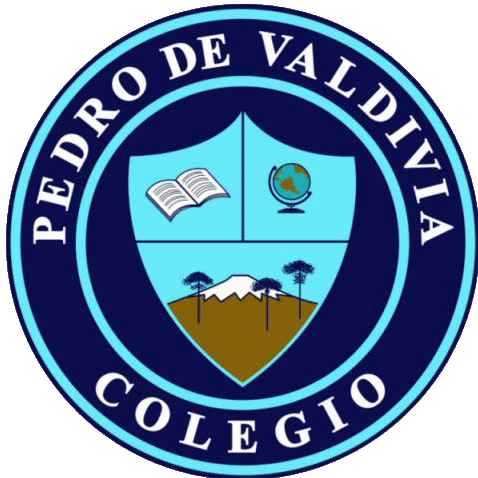 EVALUACIÓN FORMATIVA 4º medioMATEMÁTICASímbolos que no debes olvidar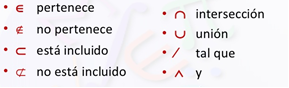 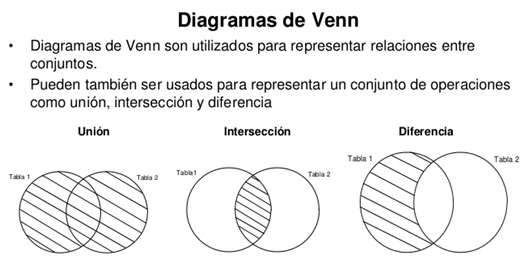 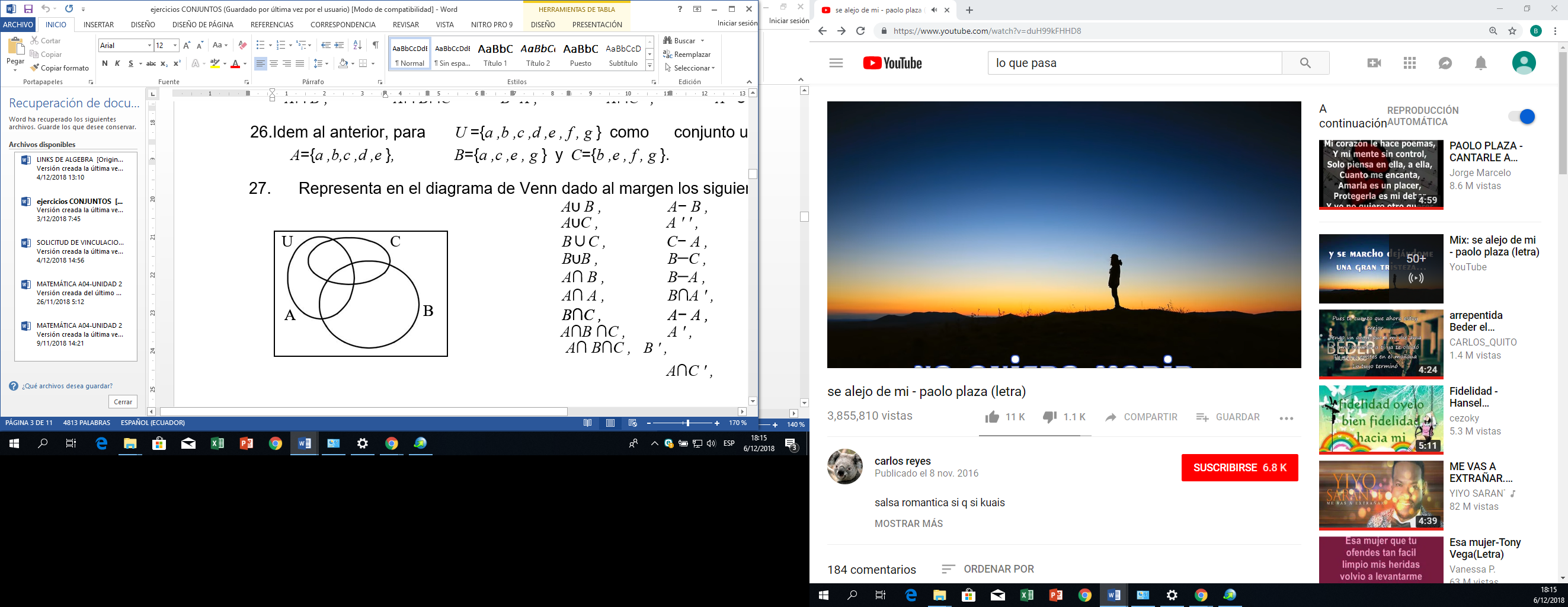 % DIFICULTADPUNTAJE TOTALPUNTAJE OBTENIDOPORCENTAJE OBTENIDO 60%42NOMBRE:CURSO:FECHA:OBJETIVO(S) DE APRENDIZAJEHABILIDADESHABILIDADESCONTENIDOS. OA1 -Calcular operaciones con conetores logicos que involucren teoria de conjunto.-Distinguir conjuntos y subconjuntosDeterminar conectores lógicos de teoria de conjunto.Identificar conjuntos en diagram de Venn.Asociar cada conjunto en diagrama de Venn.Ejecutar  conectores logicos para resolver los ejercicios.Calcular ejercicios utilizando diagrama de Venn.-Distinguir conjuntos y subconjuntosDeterminar conectores lógicos de teoria de conjunto.Identificar conjuntos en diagram de Venn.Asociar cada conjunto en diagrama de Venn.Ejecutar  conectores logicos para resolver los ejercicios.Calcular ejercicios utilizando diagrama de Venn.Identifican unión y intersección en teoría de conjuntos en diagrama de VennRealizan operaciones donde se involucren la unión e intersección de conjuntos.Diseñar diagrama de Venn para resolver los ejercicios de intersección y de unión Realiza operaciones que involucren conectores lógicos.Consideremos U ={a ,b , c ,d ,e} como conjunto  universal  y  los subconjuntos A={a ,b, d }, B={b ,d ,e} y C={a ,b ,e }.     Hallar por extensión o tabulación    (2  puntos)Consideremos U ={a ,b , c ,d ,e} como conjunto  universal  y  los subconjuntos A={a ,b, d }, B={b ,d ,e} y C={a ,b ,e }.     Hallar por extensión o tabulación    (2  puntos)Consideremos U ={a ,b , c ,d ,e} como conjunto  universal  y  los subconjuntos A={a ,b, d }, B={b ,d ,e} y C={a ,b ,e }.     Hallar por extensión o tabulación    (2  puntos)Consideremos U ={a ,b , c ,d ,e} como conjunto  universal  y  los subconjuntos A={a ,b, d }, B={b ,d ,e} y C={a ,b ,e }.     Hallar por extensión o tabulación    (2  puntos)Consideremos U ={a ,b , c ,d ,e} como conjunto  universal  y  los subconjuntos A={a ,b, d }, B={b ,d ,e} y C={a ,b ,e }.     Hallar por extensión o tabulación    (2  puntos)Consideremos U ={a ,b , c ,d ,e} como conjunto  universal  y  los subconjuntos A={a ,b, d }, B={b ,d ,e} y C={a ,b ,e }.     Hallar por extensión o tabulación    (2  puntos)A∪ BA ∪ B ∪ CB ∩ A'B ∩ C A ∪ B ∩CB − C A ∪ CA ∩ A9) A ∩ B10)  A ∩ B ∪ C11) B − A12) B ∪ CA∪ B = { a,  c, , e, }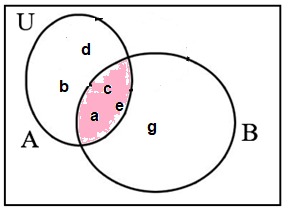 2)3)4)5)6)7)8)9)10)11)12)